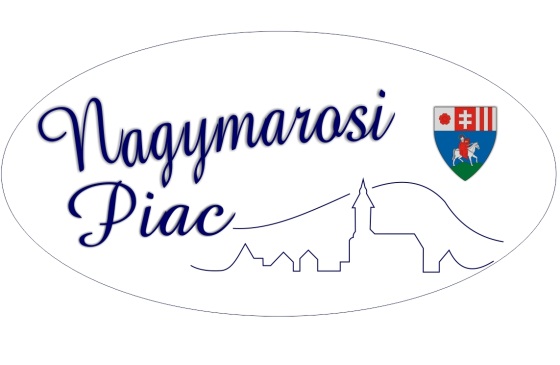 MŰKÖDÉSI RENDA piac elnevezése:			Nagymarosi PiacJellege:				helyi termelői piacÜzemeltetője és fenntartója:	Városi Könyvtár és Művelődési Ház					2626 Nagymaros, Váci út 11.					Tel.: (27) 594-106; e-mail: konyvtar@nagymaros.huHelyszíne:				2626 Nagymaros, belterület 1848/3 hrsz. (Fő tér)Nyitva tartási ideje:			március 1. – október 31-ig szombatonként 7:00-13:00					november 1. – február 29-ig szombatonként 8:00- 13:00Összes férőhelyek száma:		60 db				1. A működési rendben foglalt szabályok a vásárokról, piacokról és a bevásárlóközpontokról szóló 55/2009. (III.13.) sz. kormányrendelet előírásain alapulnak. Az előírások betartása a Nagymarosi Piacon jelen lévő valamennyi természetes és jogi személyre, illetve jogi személyiséggel nem rendelkező szervezetre kötelező érvénnyel kiterjed. 2. A piacon kizárólag a kistermelői élelmiszertermelés, -előállítás és –értékesítés feltételeiről szóló 52/2010. (IV.30.) FVM rendelet szerint meghatározott termékek értékesíthetőek, az abban meghatározott feltételek szerint. 3. A piacon csak azok a kistermelők, őstermelők árusíthatnak, akik áruik előállításához és értékesítéséhez szükséges valamennyi hatósági engedéllyel és kötelező nyilvántartással rendelkeznek. Az árusítást végző személyek kistermelői igazolványában vagy engedélyező hatóság által kiadott határozatban feltüntetett termékeket árusíthatják. Az árusok felelősek az általuk értékesített termékek minőségéért, a nyomon követhetőség biztosításárért és dokumentálásáért, valamint a helyi termelői piacokon történő árusítás élelmiszer-biztonsági feltételeiről szóló 51/2012. (VI.8.) sz. VM rendeletben és a vásári, piaci és vásárcsarnoki árusítás közegészségügyi szabályairól szóló 59/1999. (XI.26.) sz. EüM rendeletben előírt szabályok betartásáért. 4. Az üzemeltető a kereskedés rendjét szabályozó valamennyi jogszabályi előírás betartását ellenőrizheti.5. A piacon történő árusításhoz előzetes regisztráció szükséges. A piacon csak azok a kistermelők őstermelők árusíthatnak, akik a piaci regisztrációs lapot előzetesen kitöltötték, és az üzemeltető képviselőjének eredeti, aláírt példányban átadták. A regisztráció leadására kizárólag akkor van lehetőség, amennyiben az üzemeltető képviselője szerint szabad férőhely biztosított. A piacfelügyelő napi nyilvántartást vezet a piacon árusító kistermelők, őstermelők nevéről, címéről, gazdasága, illetve a termelés és előállítás helyéről, regisztrációs számáról, az árusított termékekről. Amennyiben a kistermelő, őstermelő egymást követő 4 alkalommal nem árusít a piacon, akkor ismételt regisztráció leadását és befogadását követően árusíthat ismét. 6. A helyhasználatért helypénzt kell készpénzben fizetni az üzemeltető képviselőjének, amelynek mértéke őstermelő, kistermelő, saját készítésű kézműves termék: 500 Ft/m2/nap. Nagymarosi lakóhellyel rendelkező, nyugdíjas őstermelő, kistermelő által elfoglalt legfeljebb 27/2020. (05.27.) Polgármesteri Határozat melléklete 2 2 m2 terület díjmentes. Az üzemeltető nem köteles ugyanazt a helyet több piaci napon át ugyanazon helyhasználó részére biztosítani. A piacon csak az üzemeltető képviselője által kijelölt helyen, a helypénz megfizetését követően, az üzemeltető által kiadott nyugta birtokában szabad árusítani. A nyugta másra nem ruházható át. Aki a Nagymarosi Piacon értékesít, és nyugtáját az üzemeltető képviselőjének felszólítására nem mutatja fel, azonnal köteles elhagyni a Nagymarosi Piac területét. 7. Az árus köteles jól látható helyen feltüntetni a nevét, gazdasága helyét, kistermelői (őstermelői) regisztrációs számát, az árusított termékek körét. Ennek hiányában az üzemeltető felszólítja a pótlásra, amennyiben pedig azt nem teljesíti, akkor a piac elhagyására kötelezi. 8. Az árusok a számukra kijelölt területre történő kirakodásra, illetve elrakodásra a piac nyitását megelőző 60 perctől a zárás után legfeljebb 60 percig tartó időtartamban jogosultak. Nyitva tartáson kívüli időszakban a piac területén árusítani tilos! 9. A nyitvatartási idő változásáról az üzemeltető közleményben nyújt tájékoztatást. 10. Az árusítóhelyek környékét, a közlekedési utakat, folyosókat áruval és egyéb tárgyakkal elfoglalni tilos. A piac területén az áruszállítás kézikocsival (hordár kocsival), illetve kézi erővel történhet. A Fő tér díszburkolatára és zöldterületére gépjárművel behajtani, még rakodási célból is tilos! Gépjárművel történő behajtásra és abból történő értékesítésre alkalomszerűen az üzemeltető külön engedélyével, az általa megjelölt helyen van lehetőség. 11. Élő állatot a Nagymarosi Piac területére bevinni tilos. 12. A rend fenntartása érdekében az üzemeltető képviselője jogosult az árust felszólítani az árusítóhely takarítására, aki ennek köteles eleget tenni. 13. A helyhasználat megszűnésekor az árus az árusítóhelyet köteles tisztán, kiürítve, eredeti állapotban helyreállítva, az átvett berendezésekkel és eszközökkel együtt átadni az üzemeltetőnek. 14. Az üzemeltető gondoskodik a Nagymarosi Piac rendjének betartásáról, útjainak, közös használatú helyiségeinek a tisztán tartásáról. Az üzemeltető egyéb szolgáltatásokat: eszközkölcsönzést, villamos energiát, vízszolgáltatást is nyújthat, külön díjazás ellenében. A villamos energia használatának díja 500 Ft/nap. 15. Reklámtevékenység, ügynöki tevékenység, politikai jellegű tevékenység a Nagymarosi Piac egész területén nem folytatható. 16. Tilos a piacon ittas állapotban tartózkodni, vagy olyan viselkedést tanúsítani, mely másokat megbotránkoztat. 17. A Nagymarosi Piac működési rendjének megszegése miatt az üzemeltető jogosult a helyhasználati engedély visszavonására és szabálysértési eljárás lefolytatását célzó intézkedésre. A helyhasználati engedély visszavonása esetén az árus köteles elhagyni a Nagymarosi Piac területét. 18. A fenntartó a működési renddel kapcsolatos szabályokról jól látható helyen közzétett hirdetményben tájékoztatja az árusokat és a vásárlókat. 19. Különleges intézkedések a járványügyi veszélyhelyzet fennállásának idejére: 1. A piac területén 7:00 – 9:00-ig csak 65 év feletti vásárlók tartózkodhatnak. 2. A piac területén mindenki számára kötelező egészségügyi arcmaszkot vagy szájat és orrot eltakaró kendő viselése. 3. Az árusok számára kötelező a kézfertőtlenítő használata minden, készpénzzel történő érintkezést követően. 4. Az árusítóhelyeket, asztalokat, pavilonokat úgy kell elhelyezni, hogy azok között legalább 1.5 m távolság legyen. 5. A vásárlók sorban állás és közlekedés közben kötelesek 1.5 m távolságot tartani egymástól.